Numele și prenumele...............................................Data..........................Clasa........................                                 Adunarea cu trecerea peste ordinul zecilor1.Calculează:    243 + 293 =                                  483 + 292 =                            254 + 395 =    374 + 285 =                                  365 + 492 =                            472 + 275 =    463 + 282 =                                  382 + 475 =                            490 + 486 =2. Care sunt sumele prechilor de numere: 273 și 584,      492 și 285,      386 și 292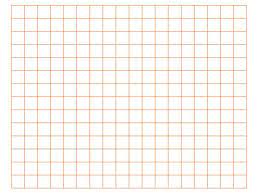 3. Care este suma, dacă primul termen este 285, iar al doilea cu 391 mai mare?4. La o policlinică au fost consultați într-o săptămână 294 de băieți, iar fete cu 81 mai mult. Câte consultații s-au dat pentru fete?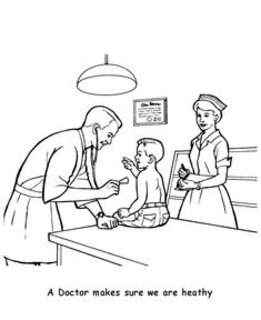 Rezolvă problemă si apoi colorează...................................................................................................................................................................................................................5. Problema următoare ne provoacă imaginația la un exercițiu. Vom fi contabili, o profesie de viitor pentru care trebuie să ne pregătim. Să citim enunțul problemei.    Produsele de panificație expediate la magazine într-o zi de câteva companii comerciale au fost consumate în tabelul de mai jos. 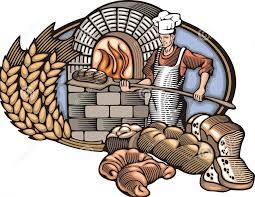 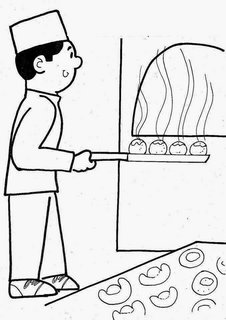 Calculează și apoi colorează brutarula) numărul total de produse de panificație livrate de fiecare companie comercială;b) numărul total de produse de panificație pe specialități, livrate de cele cinci companii comerciale.........................................................................................................................................................................................................................................................................................................................................................Produsede panificație Prima companieA doua companieA treia companieA patra companieA cincea companiepâine rotundă273372480213433franzelă191181192144156covrigi382293183200111cornuri6382946758pateuri12323434545624TOTAL